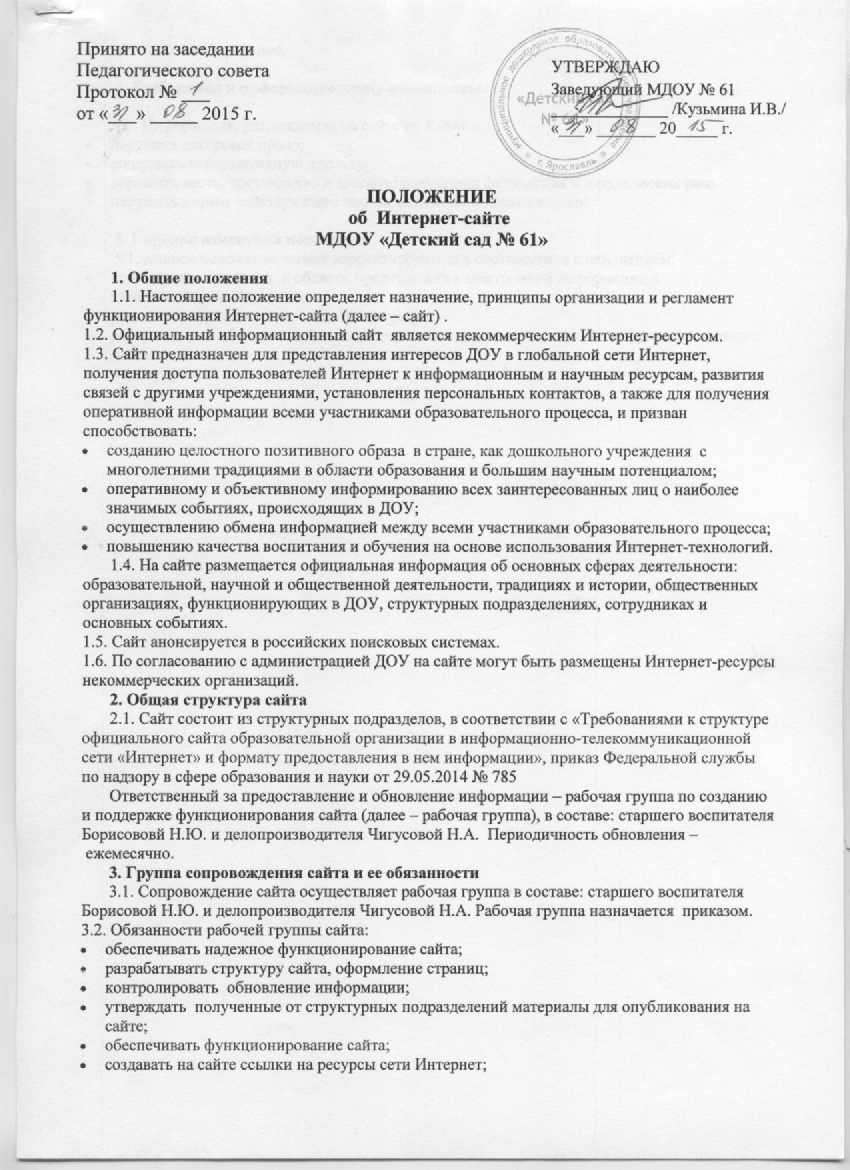 обновлять информацию.4. Требования к информационному наполнению        4.1. Информация, размещаемая на сайте не должна:нарушать авторское право;содержать ненормативную лексику;нарушать честь, достоинство и деловую репутацию физических и юридических лиц;нарушать нормы действующего законодательства и нормы морали.5. Порядок изменения положения5.1. Данное положение может корректироваться в соответствии с изменением:концепции и политики  в области представления электронной информации в
глобальной сети Интернет;регламента функционирования Web-сервера;распределения обязанностей между подразделениями, отвечающими за функционирование сайта; структуры.